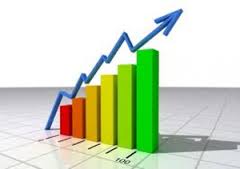 РЕЙТИНГ  НАВЧАЛЬНИХ ГРУП  ЗА  РЕЗУЛЬТАТАМИ І чверті 2017/2018 навчального рокуПереможець – група 11-2 !!!Куратор групи – Нікіфорова Тетяна Іванівна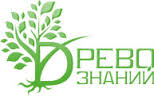 